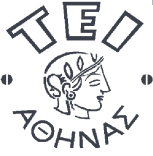 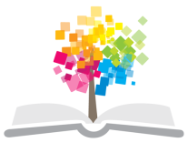 Τεχνητή Νοημοσύνη (Ε)Ενότητα 4: Ολοκλήρωση Αλγόριθμων Αναζήτησης Κατερίνα ΓεωργούληΤμήμα Μηχανικών Πληροφορικής ΤΕΣτόχος: Να εξασκηθούν οι φοιτητές στην ολοκλήρωση του αλγόριθμου αναζήτησης πρώτα σε βάθος και στην εφαρμογή διαφορετικών μεθόδων αναζήτησης για την εύρεση της λύσης ενός προβλήματος  Άσκηση στο εργαστήριοΔημιουργία των init_Problem και find_Solution Δημιουργία συνάρτησης init_Problem που αρχικοποιεί το δεδομένο πρόβλημα  και  συνάρτησης  find_Solution που εκκινεί τον αλγόριθμο της πρώτα σε βάθος αναζήτησης (DFS). Ολοκλήρωση αλγόριθμου της πρώτα σε βάθος αναζήτησηςΟλοκλήρωση του αλγόριθμου της πρώτα σε βάθος αναζήτησης ξεκινώντας από την init_Problem και χρησιμοποιώντας όλες τις μέχρι τώρα αναπτυγμένες συναρτήσεις και όσες άλλες  συναρτήσεις πιθανώς απαιτούνται.Παρουσίαση της εντολής sort για τις ανάγκες ευριστικής αναζήτησηςΕ3- Τελική Εργασία 1ου ΜέρουςΣημ: Η εργασία είναι υποχρεωτική και συμμετέχει με 10% επί της συνολικής βαθμολογίας εργασιώνΟλοκλήρωση αλγόριθμου προσθέτοντας την πρώτα σε πλάτος αναζήτησης Τροποποιήστε την init_Problem ώστε να ζητά αρχική κατάσταση, τελική κατάσταση ΚΑΙ μέθοδο αναζήτησης μεταξύ των σε πλάτος αναζήτηση, σε βάθος αναζήτηση και μιας ευριστικής μεθόδου, π.χ. αναζήτηση πρώτα στο καλύτερο (BFS, DFS, BestFS) και προσαρμόστε κατάλληλα την expand_Metopo ώστε να εκτελείται κάθε φορά η ζητούμενη μέθοδος αναζήτησης.  Στην περίπτωση που δοθεί ευριστική αναζήτηση δημιουργήστε ένα δικό σας ευριστικό κριτήριο αναζήτησης (heuristic) για χρήση στην sort.Πρόσθεση διαχείρισης ουράς μονοπατιώνΔημιουργήστε τη συνάρτηση growPath η οποία δέχεται ένα μονοπάτι και τα παιδιά της πρώτης κατάστασης ενός μονοπατιού και επιστρέφει αναδρομικά μια λίστα με τα νέα πιθανά μονοπάτια στα οποία μπορεί να καταλήξει η πρώτη κατάσταση του μονοπατιού:(growPath μονοπάτι παιδιά)  λίστα επεκταμένων μονοπατιώνΓια παράδειγμα: 		(growPath ‘((skoupa 1 dirty dirty)) ‘((skoupa 2 dirty dirty)(skoupa 1 clean dirty))    (((skoupa 2 dirty dirty) (skoupa 1 dirty dirty)) ((skoupa 1 clean dirty) (skoupa 1 dirty dirty)))Όπου (skoupa 1 dirty dirty) το αρχικό μονοπάτι Δημιουργήστε την extend-Queue που επεκτείνει μια υπάρχουσα ουρά αντικαθιστώντας το πρώτο μονοπάτι της με τα μονοπάτια που επιστρέφει η grow_path και τοποθετώντας τα ανάλογα με την επιλεχθείσα μέθοδο αναζήτησης*. (extend-Queue παλαιά_ουρά) -> νέα_ουράΓια παράδειγμα στην περίπτωση της DFS κατά το πρώτο βήμα:(extend-Queue ‘(((skoupa 1 dirty dirty))) )   (((skoupa 2 dirty dirty) (skoupa 1 dirty dirty)) ((skoupa 1 clean dirty) (skoupa 1 dirty dirty)))Όπου (((skoupa 1 dirty dirty))) η αρχική ουράΠαραδοτέοΗ εργασία που θα στείλετε πρέπει να περιέχει εξώφυλλο, περιγραφή του προβλήματος, σχόλια για την επίλυση που σχεδιάσατε και τυχόν προβλήματα που αντιμετωπίσατε, σχολιασμένο κώδικα και υποδειγματικές εκτελέσεις με αποτελέσματα (μόνο στο τέλος του κειμένου σας όχι ενδιάμεσα του κώδικα). Η εργασία πρέπει να αναρτηθεί στην πλατφόρμα ΚΑΙ να παραδοθεί έντυπα στο επόμενο εργαστήριο (ακόμα και αν δεν είναι ολοκληρωμένη) στο μεθεπόμενο μάθημα.*Ως μέθοδος αναζήτησης μπορεί να επιλεχθεί μια από τις DFS ή BFS ή μια από τις ευριστικές μεθόδους, π,x, BestFS.ΣημειώματαΣημείωμα ΑναφοράςCopyright ΤΕΙ Αθήνας, Κατερίνα Γεωργούλη, 2014. Κατερίνα Γεωργούλη. «Τεχνητή Νοημοσύνη (Ε). Ενότητα 4: Ολοκλήρωση Αλγόριθμων Αναζήτησης». Έκδοση: 1.0. Αθήνα 2014. Διαθέσιμο από τη δικτυακή διεύθυνση: ocp.teiath.gr.Σημείωμα ΑδειοδότησηςΤο παρόν υλικό διατίθεται με τους όρους της άδειας χρήσης Creative Commons Αναφορά, Μη Εμπορική Χρήση Παρόμοια Διανομή 4.0 [1] ή μεταγενέστερη, Διεθνής Έκδοση.   Εξαιρούνται τα αυτοτελή έργα τρίτων π.χ. φωτογραφίες, διαγράμματα κ.λ.π., τα οποία εμπεριέχονται σε αυτό. Οι όροι χρήσης των έργων τρίτων επεξηγούνται στη διαφάνεια  «Επεξήγηση όρων χρήσης έργων τρίτων». Τα έργα για τα οποία έχει ζητηθεί άδεια  αναφέρονται στο «Σημείωμα  Χρήσης Έργων Τρίτων». 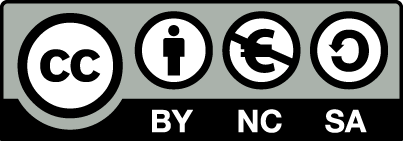 [1] http://creativecommons.org/licenses/by-nc-sa/4.0/ Ως Μη Εμπορική ορίζεται η χρήση:που δεν περιλαμβάνει άμεσο ή έμμεσο οικονομικό όφελος από την χρήση του έργου, για το διανομέα του έργου και αδειοδόχοπου δεν περιλαμβάνει οικονομική συναλλαγή ως προϋπόθεση για τη χρήση ή πρόσβαση στο έργοπου δεν προσπορίζει στο διανομέα του έργου και αδειοδόχο έμμεσο οικονομικό όφελος (π.χ. διαφημίσεις) από την προβολή του έργου σε διαδικτυακό τόποΟ δικαιούχος μπορεί να παρέχει στον αδειοδόχο ξεχωριστή άδεια να χρησιμοποιεί το έργο για εμπορική χρήση, εφόσον αυτό του ζητηθεί.Επεξήγηση όρων χρήσης έργων τρίτωνΔιατήρηση ΣημειωμάτωνΟποιαδήποτε αναπαραγωγή ή διασκευή του υλικού θα πρέπει να συμπεριλαμβάνει:Το Σημείωμα ΑναφοράςΤο Σημείωμα ΑδειοδότησηςΤη δήλωση Διατήρησης Σημειωμάτων Το Σημείωμα Χρήσης Έργων Τρίτων (εφόσον υπάρχει) μαζί με τους συνοδευόμενους υπερσυνδέσμους.Το περιεχόμενο του μαθήματος διατίθεται με άδεια Creative Commons εκτός και αν αναφέρεται διαφορετικά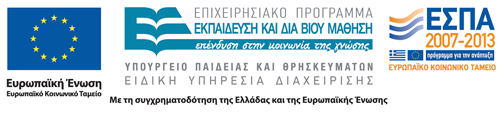 Το έργο υλοποιείται στο πλαίσιο του Επιχειρησιακού Προγράμματος «Εκπαίδευση και Δια Βίου Μάθηση» και συγχρηματοδοτείται από την Ευρωπαϊκή Ένωση (Ευρωπαϊκό Κοινωνικό Ταμείο) και από εθνικούς πόρους.Ανοικτά Ακαδημαϊκά ΜαθήματαΤεχνολογικό Εκπαιδευτικό Ίδρυμα ΑθήναςΤέλος ΕνότηταςΧρηματοδότησηΤο παρόν εκπαιδευτικό υλικό έχει αναπτυχθεί στα πλαίσια του εκπαιδευτικού έργου του διδάσκοντα.Το έργο «Ανοικτά Ακαδημαϊκά Μαθήματα στο ΤΕΙ Αθήνας» έχει χρηματοδοτήσει μόνο τη αναδιαμόρφωση του εκπαιδευτικού υλικού. Το έργο υλοποιείται στο πλαίσιο του Επιχειρησιακού Προγράμματος «Εκπαίδευση και Δια Βίου Μάθηση» και συγχρηματοδοτείται από την Ευρωπαϊκή Ένωση (Ευρωπαϊκό Κοινωνικό Ταμείο) και από εθνικούς πόρους.©Δεν επιτρέπεται η επαναχρησιμοποίηση του έργου, παρά μόνο εάν ζητηθεί εκ νέου άδεια από το δημιουργό.διαθέσιμο με άδεια CC-BYΕπιτρέπεται η επαναχρησιμοποίηση του έργου και η δημιουργία παραγώγων αυτού με απλή αναφορά του δημιουργού.διαθέσιμο με άδεια CC-BY-SAΕπιτρέπεται η επαναχρησιμοποίηση του έργου με αναφορά του δημιουργού, και διάθεση του έργου ή του παράγωγου αυτού με την ίδια άδεια.διαθέσιμο με άδεια CC-BY-NDΕπιτρέπεται η επαναχρησιμοποίηση του έργου με αναφορά του δημιουργού. Δεν επιτρέπεται η δημιουργία παραγώγων του έργου.διαθέσιμο με άδεια CC-BY-NCΕπιτρέπεται η επαναχρησιμοποίηση του έργου με αναφορά του δημιουργού. Δεν επιτρέπεται η εμπορική χρήση του έργου.διαθέσιμο με άδεια CC-BY-NC-SAΕπιτρέπεται η επαναχρησιμοποίηση του έργου με αναφορά του δημιουργού και διάθεση του έργου ή του παράγωγου αυτού με την ίδια άδεια. Δεν επιτρέπεται η εμπορική χρήση του έργου.διαθέσιμο με άδεια CC-BY-NC-NDΕπιτρέπεται η επαναχρησιμοποίηση του έργου με αναφορά του δημιουργού. Δεν επιτρέπεται η εμπορική χρήση του έργου και η δημιουργία παραγώγων του.διαθέσιμο με άδεια CC0 Public DomainΕπιτρέπεται η επαναχρησιμοποίηση του έργου, η δημιουργία παραγώγων αυτού και η εμπορική του χρήση, χωρίς αναφορά του δημιουργού.διαθέσιμο ως κοινό κτήμαΕπιτρέπεται η επαναχρησιμοποίηση του έργου, η δημιουργία παραγώγων αυτού και η εμπορική του χρήση, χωρίς αναφορά του δημιουργού.χωρίς σήμανσηΣυνήθως δεν επιτρέπεται η επαναχρησιμοποίηση του έργου.